Лабораторная работа 7АППАРАТНЫЕ СРЕДСТВА ПЕРСОНАЛЬНЫХ КОМПЬЮТЕРОВЦель работы: изучить назначение и технические характеристики аппаратных средств (компоновка) современного персонального компьютера.ЗаданиеПри помощи программ диагностики из предыдущих лабораторных работ собрать данные о технических характеристиках персонального компьютера.Используя полученные данные составить схему (конструкцию) данного ПК, используя пример (рис.1). В схему вносить конкретные данные.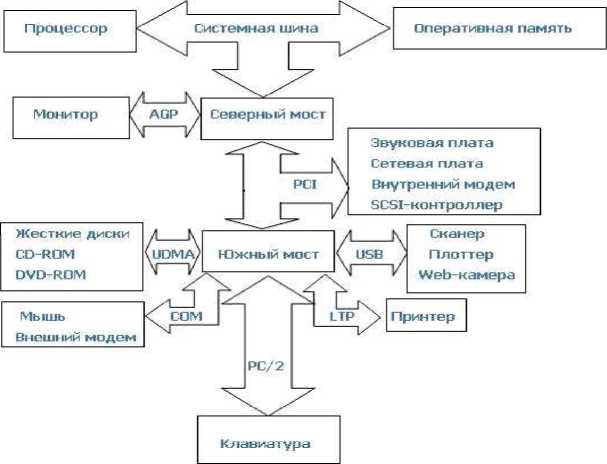 Рис. 1. Логическая схема системной платыПорядок выполнения работы1. Запустить программу AIDA64 на тестируемом компьютере и с помощью мастера отчётов (меню «Отчёт») сформировать отчёт об аппаратном обеспечении.2. Заполнить таблицу.3. Создать схемуНаименование компонента системного блока или характеристикаНайденное обозначение или характеристика1Тип ЦП, частота2Тип системной платы, форм-фактор3Чипсет системной платы4Тип жесткого диска, объём5Тип сетевого адаптера6Тип видеоадаптера7Тип звукового адаптера8Разъёмы ОЗУ9Разъёмы расширения системной платы10Объём кэш памяти процессора